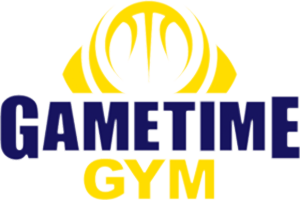 2019-20 Youth/High School Indoor Soccer LeagueAges:			U6 – High School - Boys and GirlsSession:		    1			      	2			3Deadline:	 	Sept. 16		      Oct. 28		       Jan. 6Starts Week of:	Oct. 6		     	     Dec. 1		       Feb. 9Ends Week of:	Nov. 10		      Jan. 26		       Mar. 15Games:		6 games		      8 games		       6 gamesRecreational & Competitive Divisions!Youth Team Fee:	$550			      $625		       $550Youth Ind. Fee:	$55		      	      $65		       $55High School Team Fee: $650		      $725		       $650High School Ind. Fee:    $65		      $75		       $65Players on Field:  U6 and U8 – 5 v 5 cross field, U10 and U12 – 6 v. 6 plus keeper, U14 and above 5 v. 5 plus keeper.  Minimum number of players:  10 players on a teamIndividual Registration forms must be filled out by all team members.  Team and Individual Registration forms are available at www.gametimegym.com  or at Game Time Gym.Questions:	Call Game Time Gym at 309.662.9520 or email us at gametimegym2@comcast.net.